GFA sarl	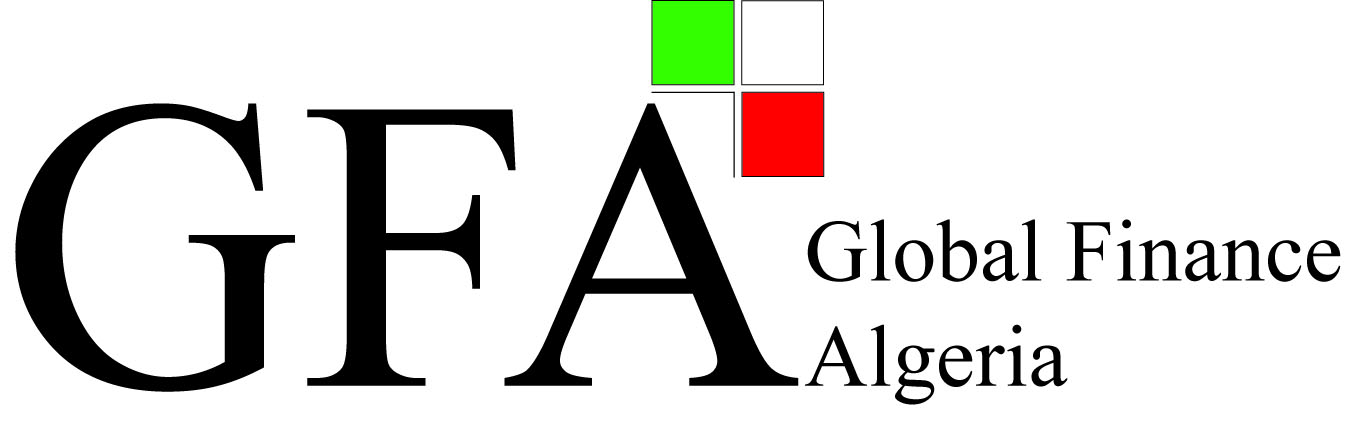 GLOBAL FINANCE ALGERIA Complexe Wakf Haï El KiramRue Abdelkader MEZOUARBt 07 Tixerain, Birkhadem, AlgerTél/Fax : +213 (0) 21 57 00 39Objectifs de la formation :Connaitre  les différents types des registres légaux.Savoir tenir les différents registres légaux.Maitriser  la gestion et le suivi des registres légaux.maitriser les paramètres de conformité des registres légaux.Population :Directeurs des ressources humainesCadres en ressources humainesResponsables des services administration du personnelPrestataires de service en GRHDéroulement de la Formation :Support power point.Cahier d’exercices AnimateurSI ALI HABIB Proramme :ancrage juridiqueliste des livres et registres spéciaux obligatoires.contenu des livres et registres spéciaux obligatoires.Les conditions de la tenue des registres légaux.techniques de préparation et faire face a un contrôle administratif (registres légaux) de l’inspection du travail.paramètres liés à la conformité légale :     - les risques  liés à la mauvaise  tenue des registres légaux.     -  les risques lés au non présentation des registres légaux.